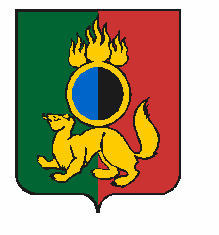 ГЛАВА ГОРОДСКОГО ОКРУГА ПЕРВОУРАЛЬСКРАСПОРЯЖЕНИЕг. ПервоуральскО внесении изменений в распоряжение Главы городского округа Первоуральск от 18 октября 2019 года № 279 «О выполнении муниципальных компонентов региональных составляющих национальных проектов, установленных городскому округу Первоуральск»В соответствии с протоколом совещания у Губернатора Свердловской области 
Е.В. Куйвашева с главами муниципальных образований, расположенных на территории Свердловской области, по реализации национальных проектов «Здравоохранение» и «Демография»  от 06 декабря 2019 года № 33-ЕКВнести изменение в распоряжение Главы городского округа Первоуральск от 18 октября 2019 года № 279 «О выполнении муниципальных компонентов региональных составляющих национальных проектов, установленных городскому округу Первоуральск» изложив приложение 1 и приложение 2  в новой редакции согласно приложениям 1 и 2 к настоящему распоряжению.Настоящее распоряжение разместить на официальном сайте городского округа Первоуральск. Контроль за исполнением настоящего распоряжения возложить на заместителя Главы Администрации городского округа Первоуральск по финансово-экономической политике.Глава городского округа Первоуральск						       И.В. Кабец18.12.2019№333